Project Essentials ChecklistNOTES:Does the Project . . .?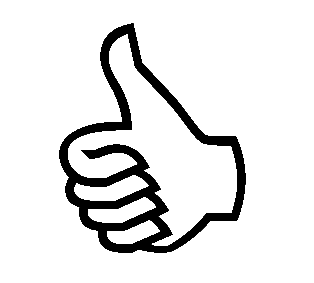 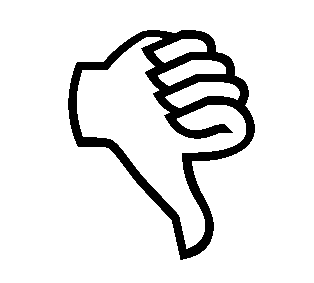 ?FOCUS ON SIGNIFICANT CONTENT AND AUTHENTIC ISSUES 
Students learn important subject matter content and address problems       and issues from the world outside the classroom ORGANIZE ACTIVITIES AROUND A DRIVING QUESTION OR CHALLENGE
Students find the complex, open-ended question or challenge to be a     meaningful focus for their work ESTABLISH A NEED TO KNOW AND DO
Students are brought into the project by an entry event that captures interest and begins the inquiry processENGAGE STUDENTS IN INQUIRY
Students think deeply and ask further questions as they generate answers and solutionsREQUIRE INNOVATION
Students generate new answers and/or create unique products in response to the Driving Question or challengeDEVELOP 21ST CENTURY SKILLS
Students build critical & creative thinking, collaboration, and presentation skills that are taught and assessed ENCOURAGE STUDENT VOICE AND CHOICE
Students, with guidance from the teacher, make decisions that affect the course of the projectINCORPORATE FEEDBACK AND REVISION
Students use feedback to improve their work and create high quality productsCONCLUDE WITH A PUBLIC PRESENTATION
Students exhibit products or present solutions and explain their work to others and respond to content- and process-focused questions